Муниципальное  казенное учреждение «Управление образования города Белово»Муниципальное  бюджетное общеобразовательное учреждение«Основная общеобразовательная школа № 23 города Белово»ул. Лесная, 1 б,  пгт Грамотеино, г. Белово,  Кемеровская область, 652614, Российская Федерация,  тел. 9-01-29ПОЛОЖЕНИЕоб элективных   курсах предпрофильной подготовки муниципального бюджетного общеобразовательного  учреждения «Основная общеобразовательная школа № 23 города Белово»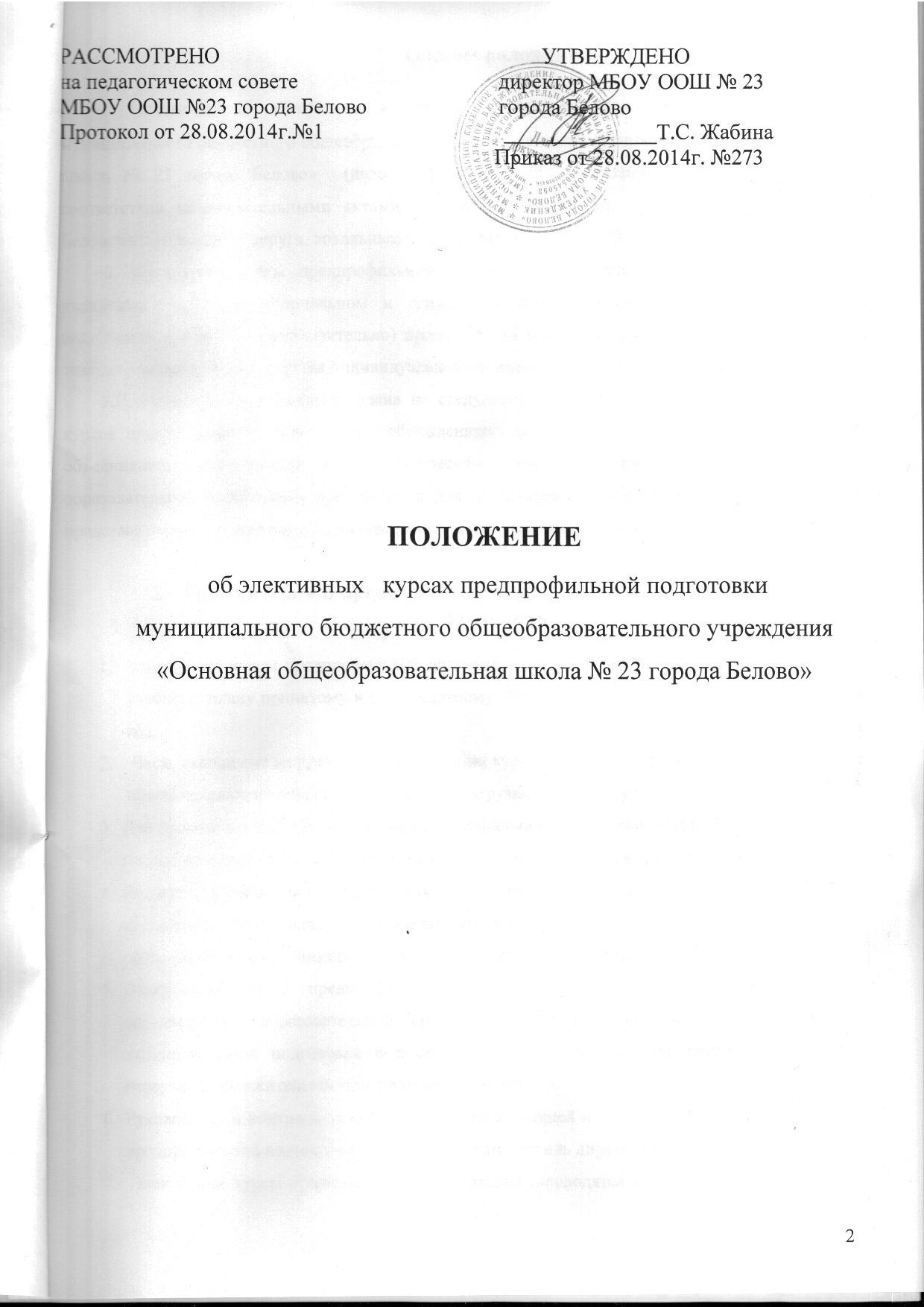 Общие  положения
1. Положение об элективных курсах предпрофильной подготовки для 8-9 классов  муниципального бюджетного общеобразовательного учреждения «Основная общеобразовательная школа № 23 города Белово»  (далее, образовательная организация - ОО) разработано в соответствии законодательными актами Российской Федерации,    Кемеровской области, Беловского городского округа, локальными актами МБОУ ООШ №23 города Белово. 2. Элективные  курсы  предпрофильной  подготовки   вводятся с целью оказания помощи учащимся в их профессиональном и социальном самоопределении; оказания помощи в выстраивании (хотя бы приблизительно) проекта своей профессиональной карьеры, освоении и технологии выбора и построения индивидуальной образовательной траектории.3.При составлении  учебного плана на следующий учебный год программы  элективных курсов предпрофильной подготовки,  обсужденные  на заседаниях  школьных методических объединений, рассмотренные на  методическом совете и утвержденные  приказом  по образовательной организации предлагаются для рассмотрения и выбора родителям (законным представителям) и учащимся с целью выполнения их социального заказа.Организация и проведение элективных курсов предпрофильной подготовки Элективные курсы предпрофильной подготовки  проводятся  и финансируются согласно учебному плану принятому и утвержденному образовательной организацией  на  учебный год. Часы, отводимые на проведение элективных курсов предпрофильной подготовки, входят в объем предельно допустимой  недельной нагрузки на учащегося.Для проведения элективных курсов предпрофильной подготовки группы комплектуются из учащихся  одного класса. Минимальное количество учащихся в группе - 12 человек.Во всех случаях число групп для проведения элективных курсов предпрофильной подготовки определяется в пределах общего количества часов, устанавливаемых в образовательной организации  на основе действующего учебного плана.Элективные курсы предпрофильной подготовки  проводятся по  расписанию, составленному образовательной организацией. Между началом элективных курсов предпрофильной подготовки и последним уроком обязательных занятий устраивается перерыв продолжительностью  не менее 45 минут.Руководство и контроль за содержанием, организацией и проведением элективных курсов предпрофильной подготовки осуществляет заместитель директора по УВР. Элективные курсы предпрофильной подготовки  проводятся учителем, ведущим в классе предметы соответствующей образовательной области инвариантной части учебного плана.8. Рабочие программы   элективных курсов предпрофильной подготовки  учащихся 8-9 классов обсуждаются на заседаниях  школьных методических объединений, рассматриваются на  методическом совете и утверждаются приказом образовательной организации.9. Зачисление учащихся в группы для проведения элективных курсов предпрофильной подготовки производится учителем, ведущим предмет, исходя из социального заказа учащихся и их  родителей (законных представителей) и утверждается приказом образовательной организации. Учителем ведется журнал, где записывается тема занятий и  учет посещения. Отметки  на занятиях элективных курсов предпрофильной подготовки   не выставляются.